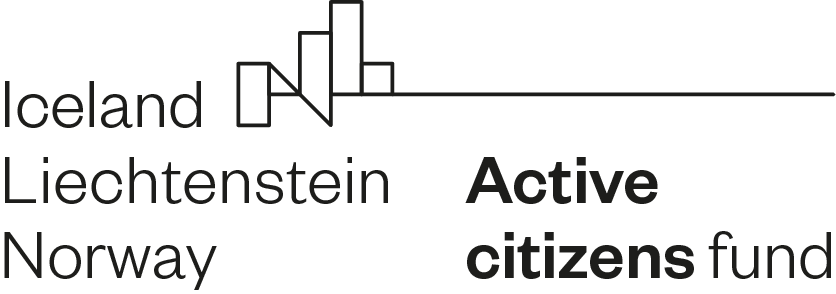 OBRAZEC ZA VMESNO VSEBINSKO POROČILOSeznam izvedenih aktivnosti: Seznam doseženih rezultatov: Opis trenutnega stanja (največ 1 stran): Opišite trenutno stanje projekta, s fokusom na rezultatih (outcomih), ne aktivnostih (outputih). Glavni rezultat projekta, ki smo ga v tem obdobju dosegli je priprava predloga zakona, ki je bil tudi vložen v Državni zbor in bo obravnavan na seji, ki bo potekala 15. 1. 2021. Na sejo so vabljeni tudi predstavniki našega društva, ki so sodelovali pri pripravi zakona. Glede na predhodna posvetovanja s predstavniki poslanskih skupin, lahko pričakujemo, da bo predlog zakona podprt v obliki, kot je bil dan tudi v obravnavo. Predlog zakona skoraj v celoti sledi našim predlogom. Šest od osmih področij je urejenih na način, kot smo si ga zamislili tudi sami (z nekaj manjšimi prilagoditvami). Pri področju G in S pa predlog zakona predvideva drugačne rešitve, a tudi te pomenijo napredek v primerjavi s trenutnim stanjem.  Zakon smo pripravljali skupaj z vsemi partnerskimi organizacijami, hkrati pa k sodelovanju povabili še 5 drugih NVO (fokusna skupina), ki ravno tako pokrivajo to področje. Izjemnega pomena za vključitev učinkovitih rešitev v predlog zakona je bilo tudi sodelovanje samih uporabnikov – prek različnih delavnic (kvačkanje, kuhanje, slikanje), ki smo jih zanje organizirali v času analize zakonodaje in priprave novega predloga zakona smo z njimi neprestano preverjali izvedljivost predlaganih rešitev v praksi in tudi neposredne učinke, ki bi jih le te imele za njihova življenja. V nadaljevanju projekta bomo več pozornosti namenili izvedbi kampanje za informiranje in ozaveščanje, saj prihaja do velikega razhajanja med možnostmi, ki jih zakonodaja omogoča in izkoristkom le teh. Glede na predhodne pogovore s ciljno skupino smo ugotovili, da ne poznajo dovolj možnosti, ki jih imajo na voljo, prav tako pa jim teh možnosti ne predstavijo niti na centru za socialno delo ali v zdravstvenih domovih. Tako se bo kampanja osredotočala na same predstavnike ciljne skupine na eni strani in na predstavnike CSD in ZD na drugi. Kampanja se bo začela po sprejetju novega zakona, a priprave in oblikovanje ključnih sporočil potekajo že sedaj. Izbrali smo agencijo, ki bo prevzela izvedbo, dogovorili pa smo se tudi že z nekaterimi vplivneži, ki bodo sodelovali pri izvedbi. Iščemo še medijske partnerje, ki bi bili pripravljeni kampanjo tudi vsebinsko podpreti – pogovori potekajo z revijo ABC, ki je že objavila tudi življenjsko zgodbo našega uporabnika, a do končnega dogovora še ni prišlo. Odstopanja od načrta/prijave in pojasnilo: Če je v projektu prišlo do odstopanj, pojasnite, zakaj je do njih prišlo in kako bo to vplivalo na projekt.Pri izvedbi projekta ni prišlo do bistvenih odstopanj. Ena delavnica, je bila izvedena konec marca namesto aprila. Dodatno pa smo izvedli še 8 tematskih sestankov z uporabniki, saj smo tekom izvajanja projekta ugotovili, da je nujno, da z njihove strani pridobimo več informacij in jim predhodno predstavimo predlagane rešitve nekoliko bolj podrobno.  Kaj smo mislili, da se bo zgodilo, in kaj se je res zgodilo (pričakovani in nepričakovani rezultati, učinki):Pri analizi zakonodaje smo ugotovili, da je zelo velik razkorak med zapisanim in prakso na terenu, kar nas je malo presenetilo. Pri načrtovanju projekta in opravljenimi predhodnimi pogovori z uporabniki smo namreč pridobili vtis, da so stvari precej bolj neurejene, kot pa se je to izkazalo. Glavna pomanjkljivost obstoječe zakonodaje je tako njena realizacija. Poleg priprave predloga zakona smo veliko pozornosti namenili tudi seznanjanju uporabnikov z obstoječimi možnostmi in pravicami, ki jih že imajo. V predlog zakona pa smo vključili tista področja, ki jih obstoječa zakonodaja ne pokriva. Zaradi tega smo imeli malo manj dela z zagotavljanjem podpore za naše predloge, saj spremembe niso bile tako drastične, kot smo mislili na začetku in smo le občasno naleteli na odpor pri poslancih. Nekoliko več nasprotovanja pa smo bili deležni pri strokovnih združenjih (socialni delavci, zdravstveno osebje), saj so dobili občutek, da se preveč dela nalaga njim – tudi oni namreč niso bili povsem seznanjeni z obstoječo zakonodajo in tako nekaterih nalog, ki bi jih v določeni meri že morali opravljati, niso. Pri izvedbi se je tako izkazalo, da smo imeli podpornike med poslanci in nasprotnike pri strokovnih združenjih – ravno obratno od tega, kar smo pričakovali na začetku. Precej bolj zahtevno, kot smo mislili na začetku, je bilo tudi iskanje rešitev, ki bi bile uporabnikom povšeči in tudi izvedljive v praksi. Le redko se je namreč zgodilo, da je naša prvotna ideja prestala uporabniško sito in so jo uporabniki ocenili kot dobro. Zato smo še dodatno okrepili naše aktivnosti za stik z uporabniki in dodatno organizirali tematske sestanke za vsako od 8 tematik, ki jo zakonodaja pokriva. Posebni dosežki, zgodbe, vtisi udeležencev …Zelo smo ponosni na to, da so se kar trije uporabniki, ki so bili prisotni na delavnicah in smo jih vključevali v posvete glede predlaganih rešitev, odločili, da se bolj aktivno vključijo v zagovorniško kampanjo. Tako so se XX, XY, YY udeležili tudi vseh srečanj z odločevalci na Ministrstvu za zdravje in v Državnem zboru. V reviji ABC je bila objavljena tudi življenjska zgodba XY. Povezava na članek: www.abc.si Opis trenutnega stanja na področju krepitve kapacitetNa kratko, na največ eni A4 strani opišite, katere aktivnosti na področju krepitve kapacitet organizacije ste izvedli v tem obdobju in kako so vplivale na vaše delo. Če je to mogoče, dodajte praktične primere, iz katerih se vidi napredek/sprememba (npr. FB objava pred usposabljanjem in FB objave po usposabljanju …).V okviru krepitve kapacitet smo se v tem obdobju udeležili večdnevnega usposabljanja o zagovorniških kampanjah v organizacij ene od vodilnih zagovorniških NVO iz Nemčije, XYZ. Pridobljeno znanje smo že uporabili v tej zagovorniški akciji, ko smo veliko bolj vključili same uporabnike in tudi bolj intenzivno sodelovali z mediji.Prav tako se je zaposlena pri prijavitelju udeležila večmesečnega tečaja za računovodstvo – sedaj vse prejete in izdane račune poknjižimo sami, zunanje računovodstvo pa nam še vedno pomaga pri pripravi letnih bilanc. Na ta način smo zmanjšali stroške zunanjega računovodstva za 70 %, zaradi novega znanja in posledično boljšega razumevanja sistema knjiženja, smo nadgradili tudi notranje procese za finančno upravljanje.  Dodatni komentarjiČe bi radi skrbnici pogodbe sporočili še kaj, to lahko napišete tu.V vseh obvestilih in sporočilih za medije smo navajali, da se aktivnosti izvajajo v okviru projekta in jih finančno omogoča Program ACF v Sloveniji, a so bili le redki mediji, ki so to tudi objavili. Večinoma so le povzemali naše izjave, ki se nanašajo na vsebino zakona, ostale informacije pa žal izpustili. Smo pa o vsem skupaj redno pisali na naši spletni strani. Vse novice so dosegljive na: www.NVO.si/projekt_ACF  Obvezne prilogeSeznam udeležencev (se dopolnjuje)Finančno poročilo  (se dopolnjuje)Izjava ob predložitvi poročila in upravičenosti stroškovObdobje poročanja: 1. 1. 2020 – 31. 12. 2020Naslov projekta:ACF v SlovenijiNaziv upravičenca:NVOŠt. pogodbe:ACF_SR_00/2020Vodja projekta/kontaktna oseba za poročilo:Ime in priimekTelefon:01 111 11 11E-naslov:Ime.priimek@nvo.siAktivnost Predvidena izvedbaDatum dejanske izvedbeDokazila (navedite le seznam dokazil, kopij ni treba prilagati, preverjali jih bomo ob obisku na terenu)Delavnica kvačkanjaMarec 202017. 3. 2020A.1.1. – lista prisotnih, 17. 3. 2020A.1.2 – gradiva iz delavnice, 17. 3. 2020A.1.3 – fotografije dogodka, 17. 3. 2020Delavnica kuhanjaApril 202027. 3. 2020A.2.1. – lista prisotnih, 17. 3. 2020A.2.2 – gradiva iz delavnice, 17. 3. 2020A.2.3 – fotografije dogodka, 17. 3. 2020Delavnica slikanjaApril 202016. 4. 2020A.3.1. – lista prisotnih, 17. 3. 2020A.3.2 – gradiva iz delavnice, 17. 3. 2020A.3.3 – fotografije dogodka, 17. 3. 2020Analiza obstoječe zakonodajeSeptember 202022. 9. 2020A.4.1 – analiza 10 zakonovFokusna skupinaSeptember 202015. 9. 2020A.5.1 – Lista prisotnih, 15. 9. 2020Posvetovanje z deležnikiOktober 202011. 2020A.6.1 – Lista prisotnih Posvet, 13. 11. 2020 A.6.2 – Gradivo za posvet, 13. 11. 2020Tematski sestankiDodatna aktivnost17. 4. 2020; 24. 4. 2020; 5. 5. 2020; 7. 5. 2020; 10. 5. 2020; 17. 5. 2020; 21. 5. 2020; 6. 6. 2020A.7.1. – lista prisotnih, sestanek 17. 4. 2020A.7.2. – lista prisotnih, sestanek 24. 4. 2020A.7.3. – lista prisotnih, sestanek, 5. 5. 2020A.7.4. – lista prisotnih, sestanek 7. 5. 2020A.7.5. – lista prisotnih, sestanek 10. 5. 2020A.7.6. – lista prisotnih, sestanek 17. 5. 2020A.7.7. – lista prisotnih, sestanek 21. 5. 2020 A.7.8. – lista prisotnih, sestanek 6. 6. 2020Rezultat Predvidena časovnicaRezultat doseženDokazila (dokazila morate priložiti k poročilu)Pripravljen predlog zakona vložen v DZSeptember 2020DA (20. 10. 2020)- Priloga R.1.1. – Predlog zakona- povezava na spletno stran DZ  